FICHA INSCRIPCIÓN CURSO NATACIÓN CONCELLO DE CARBALLEDO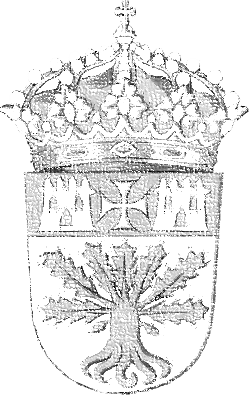 NOME E APELIDOS d@ menor:_____________________________EDAD: __________D.N.I.nº: (si o posue):____________________________________Sabe nadar: ________________GRUPO A (non saben nadar) de 16:00 a 16:50h. GRUPO B (saben nadar) de 17:00 a 17:50h.NOME E APELIDOS do pai/nai:_____________________________D.N.I. nº: ______________________________________________DECLARO baixo a miña responsabilidade, que o rapaz o que represento, vai participar no curso de natación a impartir po lo Concello de Carballedo, nas datas sinaladas a tal efecto (do 9 o 11 de Xullo e do 23 o 31 de Xullo, do presente 2018) e no grupo de coñecemento que lle corresponde.	Ase mesmo, acepto que o rapaz fora apartado do curso en caso de:Non obedecer o monitor do curso.Non acadar as normas de hixiene e protocolo de acceso as instalacións.Falta de respecto cas instalacions ou co material do Concello.Falta de respecto cos demáis compañeiros.Firmo do pai/nai:					